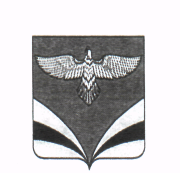 О внесении изменений в Постановление Администрации муниципального района Безенчукский Самарской области от 20.12.2021 № 1305 «Об утверждении Административного регламента по предоставлению муниципальной услуги «Выдача разрешений на использование земель или земельных участков, находящихся в муниципальной собственности, а также государственная собственность на которые не разграничена, без предоставления земельных участков и установления сервитута на территории муниципального района Безенчукский Самарской области» Рассмотрев протест Самарской межрайонной природоохранной прокуратуры от 03.11.2021 № 15-2021, в соответствии с п.7 ч.1 ст.39.33 Земельного кодекса Российской Федерации,  руководствуясь Уставом муниципального района Безенчукский Самарской областиПОСТАНОВЛЯЮ:Удовлетворить протест Самарской межрайонной природоохранной  прокуратуры от 03.11.2021 № 15-2021.Внести в Постановление Администрации муниципального района Безенчукский Самарской области  от 20.12.2021 № 1305 «Об утверждении Административного регламента по предоставлению муниципальной услуги «Выдача разрешений на использование земель или земельных участков, находящихся в муниципальной собственности, а также государственная собственность на которые не разграничена, без предоставления земельных участков и установления сервитута на территории муниципального района Безенчукский Самарской области» следующие изменения:- в разделе 1 пункт 1.2 «Общие положения» дополнить подпунктом 6 следующего содержания:	«6) возведение некапитальных строений, сооружений, предназначенных для осуществления товарной аквакультуры (товарного рыбоводства)».2. Настоящее постановление вступает в силу со дня его официального опубликования.3. Опубликовать настоящее постановление в газете «Вестник муниципального района Безенчукский» и разместить на официальном сайте Администрации муниципального района Безенчукский Самарской области в сети Интернет www.admbezenchuk.ru.4. Контроль за исполнением настоящего постановления возложить на руководителя Комитета по управлению муниципальным имуществом Администрации муниципального района Безенчукский Самарской области        (Д.К. Симонова).           Глава района                                                                             В.В. Аникин      Симонов Д.К.         8(84676)23308